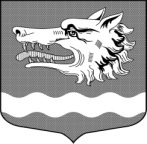 СОВЕТ ДЕПУТАТОВМУНИЦИПАЛЬНОГО ОБРАЗОВАНИЯРаздольевское сельское поселение муниципального образования              Приозерский муниципальный район Ленинградской областиРЕШЕНИЕ04 мая 2016 года                                                                                          № 63В соответствии с Федеральным законом от 06.10. 2003 г.  № 131-ФЗ «Об общих принципах организации местного самоуправления в Российской Федерации», Федеральным законом от 25.12.2008г № 273-ФЗ «О противодействии коррупции», Федеральным законом от 03.12. 2012 г  № 230-ФЗ «О контроле за соответствием расходов лиц, замещающих государственные должности, и иных лиц их доходам», совет депутатов муниципального образования Раздольевское сельское поселение муниципального образования Приозерский муниципальный район РЕШИЛ1. Утвердить Положение о проверке достоверности и полноты сведений о доходах, о расходах, об имуществе и обязательствах имущественного характера, представляемых лицами, замещающими муниципальные должности муниципального образования Раздольевское сельское поселение, соблюдения этими лицами ограничений и запретов (приложение 1).2. Настоящее решение вступает в силу на следующий день после его официального опубликования.Глава муниципального образования                                              А.В. ДолговС приложением можно ознакомиться на сайте МО Раздольевское сельское поселение «раздольевское р.ф.»Об утверждении Положения о проверке достоверности и полноты сведений о доходах, о расходах, об имуществе и обязательствах имущественного характера, представляемых лицами, замещающими муниципальные должности муниципального образования Раздольевское сельское поселение, соблюдения этими лицами ограничений и запретов